Anette von Droste-Hülshoff, Am Turme (1842)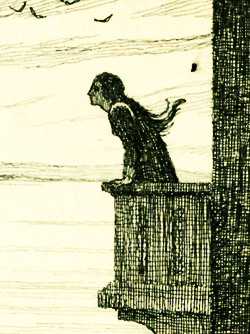 Ich steh' auf hohem Balkone am Turm, Umstrichen vom schreienden Stare,Und lass' gleich einer Mänade den SturmMir wühlen im flatternden Haare;O wilder Geselle, o toller Fant,Ich möchte dich kräftig umschlingen,Und, Sehne an Sehne, zwei Schritte vom RandAuf Tod und Leben dann ringen!Und drunten seh' ich am Strand, so frischWie spielende Doggen, die WellenSich tummeln rings mit Geklaff und Gezisch,Und glänzende Flocken schnellen.O, springen möcht' ich hinein alsbald,Recht in die tobende Meute,Und jagen durch den korallenen WaldDas Walroß, die lustige Beute!Und drüben seh ich ein Wimpel wehnSo keck wie eine Standarte,Seh auf und nieder den Kiel sich drehnVon meiner luftigen Warte;O, sitzen möcht' ich im kämpfenden Schiff,Das Steuerruder ergreifen,Und zischend über das brandende RiffWie eine Seemöve streifen. Wär' ich ein Jäger auf freier Flur,Ein Stück nur von einem Soldaten,Wär' ich ein Mann doch mindestens nur,So würde der Himmel mir raten;Nun muss ich sitzen so fein und klar,Gleich einem artigen Kinde,Und darf nur heimlich lösen mein Haar,Und lassen es flattern im Winde!